APSTIPRINĀTS:ar iepirkuma komisijas 2022.gada 20.septembra sēdes protokolu Nr.3VAS “Latvijas dzelzceļš” organizētāssarunu procedūras ar publikāciju„Jumta seguma nomaiņa un pārseguma siltināšana Pārvaldes ēkā Rīgas ielā 78, Daugavpilī”(iepirkuma id.Nr. LDZ 2022/172-SPAV)SKAIDROJUMS Nr.2Nr.p.k.JautājumsAtbilde19.09.2022.21.09.2022.1.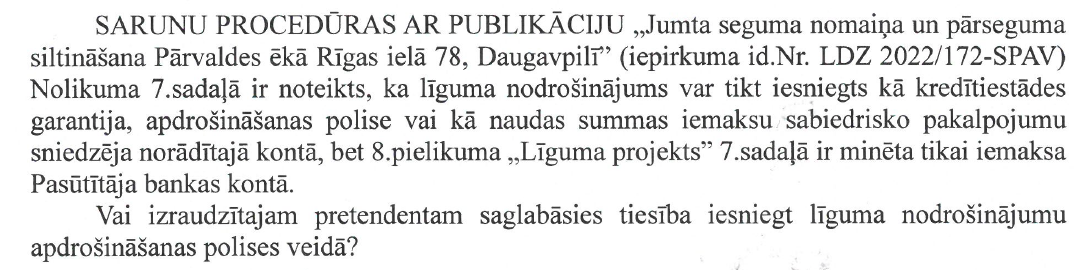 Skatīt Grozījumus Nr.1